Цена 	           15.05.2024 г.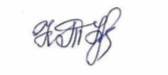 Наименование блюдаВыход, гБЖУЭнергетическая ценностьЦена         Завтрак для обучающихся возрастной группы 7-11 лет, в том числе обучающихся с ОВЗ и детей-инвалидов         Завтрак для обучающихся возрастной группы 7-11 лет, в том числе обучающихся с ОВЗ и детей-инвалидов         Завтрак для обучающихся возрастной группы 7-11 лет, в том числе обучающихся с ОВЗ и детей-инвалидов         Завтрак для обучающихся возрастной группы 7-11 лет, в том числе обучающихся с ОВЗ и детей-инвалидов         Завтрак для обучающихся возрастной группы 7-11 лет, в том числе обучающихся с ОВЗ и детей-инвалидов         Завтрак для обучающихся возрастной группы 7-11 лет, в том числе обучающихся с ОВЗ и детей-инвалидов         Завтрак для обучающихся возрастной группы 7-11 лет, в том числе обучающихся с ОВЗ и детей-инвалидовОмлет с сыром и маслом15017,929,229,4347,565-93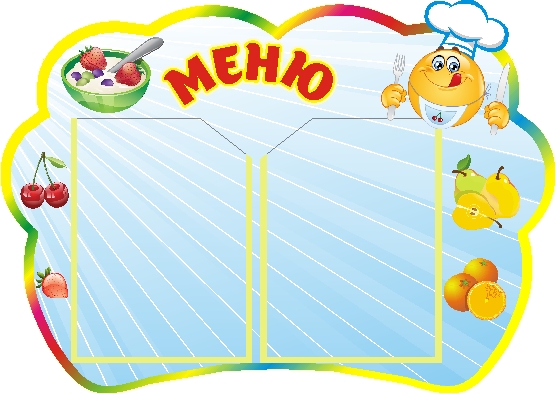 Салат из моркови600,70,16,949,28-70Кофейный напиток на молоке2003,22,716,0100,611-94Хлеб пшеничный302,00,315,170,61-89Фрукты свежие (яблоко)1000,40,49,847,05-50Хлеб ржаной201,10,29,845,61-64Итого56025,432,986,9660,495-60 Обед для обучающихся возрастной группы 7-11  лет, в том числе обучающихся с ОВЗ и детей-инвалидов Обед для обучающихся возрастной группы 7-11  лет, в том числе обучающихся с ОВЗ и детей-инвалидов Обед для обучающихся возрастной группы 7-11  лет, в том числе обучающихся с ОВЗ и детей-инвалидов Обед для обучающихся возрастной группы 7-11  лет, в том числе обучающихся с ОВЗ и детей-инвалидов Обед для обучающихся возрастной группы 7-11  лет, в том числе обучающихся с ОВЗ и детей-инвалидов Обед для обучающихся возрастной группы 7-11  лет, в том числе обучающихся с ОВЗ и детей-инвалидов Обед для обучающихся возрастной группы 7-11  лет, в том числе обучающихся с ОВЗ и детей-инвалидовОвощи натуральные свежий помидор600,70,12,112,011-88Борщ с капустой и картофелем2501,84,910,9103,811-45Плов из отварной говядины19019,318,130,7374,267-08Сок фруктовый2000,80,324,8104,032-00Хлеб пшеничный604,10,530,1140,33-78Хлеб ржаной301,70,314,869,02-45Печенье120,91,28,548,61-56итого80229,225,4121,9851,9130-20